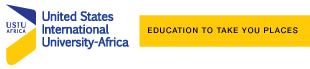                                                  REGISTRARS OFFICETRANSCRIPT REQUEST FORMFULL STUDENT NAME __________________________________________________________________________                                          LAST                                                               FIRST                                                  MIDDLESTUDENT I.D.____________________________________________NUMBER OF TRANSCRIPTS ________________________ I WILL PICK UP TRANSCRIPT        MAIL TRANSCRIPT IMMEDIATELY  MAIL TRANSCRIPT WHEN GRADES FOR CURRENT SESSION ARE POSTED        REQUEST:       UNDERGRADUATE          GRADUATE                     DOCTORATE  PHONE CONTACT _______________________________ E-MAIL CONTACT______________________________SIGNATURE ____________________________________Mail Transcript to:------------------------------------------------------------------------------------------------------------------------------------------------------------------------------------------------------------------------------------------------------------------------------------------------------------------------------------------------------------------------____________________________________________________________FILL OUT ONE TRANSCRIPT REQUEST FORM PER ADDRESSEE. PLEASE PRINT LEGIBLYPlease allow Two Working Days For Processing.For Official Use Only Paid           Amount___________Mailing fee(if applicable)_________